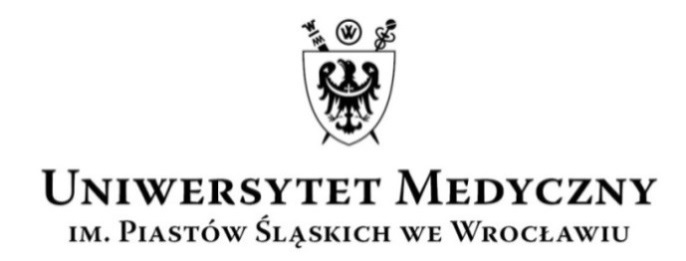 UCZELNIANA  KOMISJA  WYBORCZAkadencja 2020–2024                         Wasz znak:                           Data:                                                  Nasz znak:                            Data:                                                                                                                           AO-0050-11/19                  13.03.2020 r.KOMUNIKAT NR 15UCZELNIANEJ KOMISJI WYBORCZEJKADENCJA 2020-2024LISTA KANDYDATÓW II TURY WYBORÓW do Uczelnianego Kolegium ElektorówWYDZIAŁ LEKARSKI I WYDZIAŁ LEKARSKO-STOMATOLOGICZNYGrupa – nauczyciele akademiccy zatrudnieni na stanowisku profesora lub profesora Uczelni – 21 mandatów                                                          S–LGrupa – nauczyciele akademiccy zatrudnieni na stanowiskach innych niż profesor i profesor Uczelni – 11 mandatów                                                          P–LGrupa – pracownicy niebędący nauczycielami  – 4 mandaty                                                                   N–LGrupa – studenci Wydziału Lekarskiego kierunku lekarskiego –  2 mandaty                                              St–LWYDZIAŁ FARMACEUTYCZNYGrupa – nauczyciele akademiccy zatrudnieni na stanowisku profesora lub profesora Uczelni – 4 mandaty                                                           S–FGrupa – studenci: kierunek Farmacja – 2 mandaty                                                                                           St–FADMINISTRACJA CENTRALNA, JEDNOSTKI OGÓLNOUCZELNIANE, INNE JEDNOSTKI ORGANIZACYJNE, O KTÓRYCH MOWA W § 11 UST. 1 PKT 5 STATUTUGrupa – pracownicy niebędący nauczycielami akademickimi zatrudnieni w administracji centralnej, jednostkach ogólnouczelnianych, innych jednostkach organizacyjnych, o których mowa w § 11 ust. 1 pkt 5 statutu – 3 mandaty                                                             N–APrzewodniczącyUczelnianej Komisji Wyborczej(2020–2024)  dr hab. Anna Turno-Kręcicka______________________________________________________________________________________________UCZELNIANA KOMISJA WYBORCZA KADENCJA 2020-2024ul. Marcinkowskiego 2-6, 50-368 Wrocławtel.: +48 71/784-15-54       faks: + 48 71/784-11-24       e-mail: aleksandra.orzechowska@umed.wroc.pl  Lp.Tytuł/stopień naukowyNazwisko i imięJedn. organizacyjnaProf. dr hab.BOLANOWSKI MAREKKatedra i Klinika Endokrynologii, Diabetologii i Leczenia IzotopamiDr hab. BUDREWICZ SŁAWOMIRKlinika NeurologiiProf. dr hab.DOMINIAK MARZENAKatedra i Zakład Chirurgii StomatologicznejProf. dr hab.DZIĘGIEL PIOTRZakład Histologii i EmbriologiiDr hab.GOŹDZIK WALDEMARKatedra i Klinika Anestezjologii i Intensywnej TerapiiProf. dr hab.HAŁOŃ AGNIESZKAZakład Patomorfologii i Cytologii OnkologicznejProf. dr hab.HENDRICH ANDRZEJKatedra i Zakład Biologii i Parazytologii LekarskiejProf. dr hab.JANCZAK DARIUSZKlinika Chirurgii Naczyniowej, Ogólnej i TransplantacyjnejProf. dr hab.KIELAN WOJCIECH II Katedra i Klinika Chirurgii Ogólnej i Chirurgii OnkologicznejProf. dr hab. KNYSZ BRYGIDAKatedra i Klinika Chorób Zakaźnych, Chorób Wątroby i Nabytych Niedoborów OdpornościowychProf. dr hab.MAZUR GRZEGORZKatedra i Klinika Chorób Wewnętrznych, Zawodowych, Nadciśnienia Tętniczego i Onkologii KlinicznejProf. dr hab.PODHORSKA-OKOŁÓW MARZENNAZakład Badań UltrastrukturalnychProf. dr hab.PONIKOWSKA BEATAKatedra i Zakład FizjologiiProf. dr hab.RADWAN-OCZKO MAŁGORZATAKatedra i Zakład Patologii Jamy UstnejProf. dr hab. RYMASZEWSKA JOANNAKlinika PsychiatriiProf. dr hab.SOBIESZCZAŃSKA MAŁGORZATAKatedra i Klinika GeriatriiProf. dr hab. SZELĄG ADAMKatedra i Zakład FarmakologiiProf. dr hab.SZEPIETOWSKI JACEKKatedra i Klinika Dermatologii, Wenerologii i AlergologiiProf. dr hab.SZUBA ANDRZEJKatedra i Klinika Angiologii, Nadciśnienia Tętniczego i DiabetologiiDr hab.WIĘCKIEWICZ MIESZKOKatedra i Zakład Stomatologii DoświadczalnejProf. dr hab.WRÓBEL TOMASZKatedra i Klinika Hematologii, Nowotworów Krwi i Transplantacji SzpikuDr hab.ZATOŃSKA KATARZYNAKatedra i Zakład Medycyny SpołecznejDr hab.ZATOŃSKI TOMASZKatedra i Klinika Otolaryngologii, Chirurgii Głowy i SzyiProf. dr hab.ZDROJOWY ROMUALDKatedra i Klinika Urologii i Onkologii UrologicznejProf. dr hab.ZIMMER MARIUSZII Klinika Ginekologii i PołożnictwaLp.Stopieńnaukowy/tytuł zawodowyNazwisko i imięJedn. organizacyjnaDr FLEISCHER MAŁGORZATAKatedra i Zakład MikrobiologiiDr hab.FUCHS TOMASZZakład PerinatologiiDr GOŹDZIK ANNAKatedra i Klinika Chirurgii i SercaDr hab.HIRNLE LIDIA I Katedra I Klinika Ginekologii i PołożnictwaDrHOMOLA WOJCIECHZakład PerinatologiiDr hab.JĘDRZEJUK DIANAKatedra i Klinika Endokrynologii Diabetologii i Leczenia IzotopamiDr hab. KULICZKOWSKI WIKTORKatedra i Klinika KardiologiiDrMAŁKIEWICZ BARTOSZKatedra i Klinika Urologii i Onkologii UrologicznejDr hab.PROTASIEWICZ MARCINKatedra i Klinika KardiologiiDr hab.RYBKA JUSTYNA Klinika Hematologii , Nowotworów Krwi i Transplantacji SzpikuDr hab.SKOŚKIEWICZ-MALINOWSKA KATARZYNAZakład Stomatologii Zachowawczej i DziecięcejDr WIERZBICKI JAROSŁAWKlinika Chirurgii Ogólnej, Małoinwazyjnej i EndokrynologicznejDr hab.ZIELIŃSKA MARZENAKatedra i Klinika Anestezjologii i Intensywnej TerapiiLp.Lp.Tytuł zawodowyNazwisko i imięJednostka organizacyjna--EMILIANOWICZ MAGDALENAKlinika Chirurgii Naczyniowej, Ogólnej i TransplantacyjnejMgrMgrKOZŁOWSKA EWAKatedra i Zakład Farmakologii --NAJDUK JUSTYNAKatedra i Zakład Protetyki Stomatologicznej--PĘKALSKA-CISEK MAŁGORZATAKatedra i Zakład Biologii i Parazytologii LekarskiejMgr inż.Mgr inż.SIERADZKA LILIANAZakład Patofizjologii - - ŻYJEWSKA JOANNAKlinika Chirurgii Ogólnej, Małoinwazyjnej i EndokrynologicznejLp.Nazwisko i imięRok studiówstudentHRADZKI SZYMONVstudentJARCZYK STEFANVIstudentPAWLAS KSENIAVIstudentSZYLLER HUBERTII  Lp.Tytuł/stopień naukowyNazwisko i imięJedn. organizacyjnaProf. dr hab. BRASUŃ JUSTYNAKatedra i Zakład Chemii NieorganicznejDr hab.FECKA IZABELAKatedra i Zakład Farmakognozji i Leku RoślinnegoDr hab. KRATZ EWAZakład Diagnostyki LaboratoryjnejDr hab. KULBACKA JULITAKatedra i Zakład Biologii Molekularnej i KomórkowejProf. dr hab.MAJERZ IRENAKatedra i Zakład Chemii AnalitycznejProf. dr hab.SACZKO JOLANTAKatedra i Zakład Biologii Molekularnej i Komórkowej  Lp.Nazwisko i imięRok studiówstudentELTMAN PAULINAIVstudentGAWEŁ SARAIVLp.Tytuł zawodowyNazwisko i imięJedn. organizacyjnaMgrKLUZA JOANNADział Spraw StudenckichMgrLUCHOWSKA KINGABiuro Szkoły DoktorskiejMgrOLSZEWSKI JANUSZDział Transportu i ZaopatrzeniaMgrWROCZYŃSKA             MARZENNABiuro RektoraMgrZAWISZA MONIKABiuro Rektora